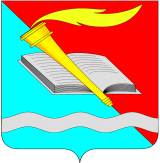 АДМИНИСТРАЦИЯ ФУРМАНОВСКОГО МУНИЦИПАЛЬНОГО РАЙОНА ПОСТАНОВЛЕНИЕ      от    30.12. 2019 г.		                                                                             №   1070г. Фурманов О внесении изменений в постановление администрации Фурмановского муниципального района от 17.05.2016 № 363 «Об утверждении реестра муниципальных маршрутов регулярных перевозок на территории Фурмановского муниципального района»В соответствии с Федеральным законом от  № 220 «Об организации регулярных перевозок пассажиров и багажа автомобильным транспортом и городским наземным электрическим транспортом в Российской Федерации и о внесении изменений в отдельные законодательные акты Российской Федерации» администрация  Фурмановского муниципального района п о с т а н о в л я е т:1. Внести в постановление администрации Фурмановского муниципального района от 17.05.2016 № 363 «Об утверждении реестра муниципальных маршрутов регулярных перевозок на территории Фурмановского муниципального района» следующие изменения:1.1. Приложение к постановлению читать в новой редакции (прилагается)2. Опубликовать настоящее постановление в официальном издании «Вестник администрации Фурмановского муниципального района и Совета Фурмановского муниципального района», и разместить на официальном сайте Фурмановского муниципального района.3. Настоящее постановление вступает в силу со дня его подписания.4. Контроль за исполнением постановления возложить на заместителя главы администрации Фурмановского муниципального района А.А. Клюева.Глава Фурмановского муниципального района                                                           Р.А. СоловьевЛ.Г. Горбачева(49341)22131Приложение к постановлениюадминистрации Фурмановского                                                                                                                   муниципального района                                                                                                             от 30.12.2019  № 1070                          Реестрмуниципальных маршрутов регулярных перевозокна территории  Фурмановского муниципального районаРегистрационный номер маршрутарегистрационнРегистрационный номер маршрутаПорядковый номер маршрутаНаименование маршрутаНаименование промежуточных остановочных пунктов по маршруту регулярных перевозокНаименование улиц, автомобильных дорог, по которым предполагается движение транспортных средств между остановочными пунктамиПротяженность  маршрутаПорядок посадки и высадки пассажировВиды  регулярных перевозокИнформация о транспортных ср-х, которые используются для перевозок по маршруту регулярных перевозокИнформация о транспортных ср-х, которые используются для перевозок по маршруту регулярных перевозокИнформация о транспортных ср-х, которые используются для перевозок по маршруту регулярных перевозокЭкологические характеристики транспортных средств, которые используются для перевозок по маршрутуДата осуществления регулярных перевозокНаименование, место нахождения юридического лица, фамилия, имя и, если имеется отчество ИП ( в том числе участников договора простого товарищества), осуществляющих перевозки по маршруту регулярных перевозокТарифРегистрационный номер маршрутарегистрационнРегистрационный номер маршрутаПорядковый номер маршрутаНаименование маршрутаНаименование промежуточных остановочных пунктов по маршруту регулярных перевозокНаименование улиц, автомобильных дорог, по которым предполагается движение транспортных средств между остановочными пунктамиПротяженность  маршрутаПорядок посадки и высадки пассажировВиды  регулярных перевозокВидКоличествоКлассЭкологические характеристики транспортных средств, которые используются для перевозок по маршрутуДата осуществления регулярных перевозокНаименование, место нахождения юридического лица, фамилия, имя и, если имеется отчество ИП ( в том числе участников договора простого товарищества), осуществляющих перевозки по маршруту регулярных перевозокТариф123456789101112131415101Фурманов-ЮрьевскоеАвтостанцияСоц.проездКосогорыБаскаковоПяльцевоДушиловоХромцовоНовинкиМостечноеКаликиноИванцевоДуляпиноЮрьевскоеУл.ВокзальнаяУл. СоциалистическаяУл.ХлебниковаБаскаковоПяльцевоСвистелевоДушиловоХромцовоНовинкиМостечноеКаликиноИванцевоДуляпиноЮрьевское29,8в установленных остановочных пунктахРТА1М3Евро301.01.2020ООО «Автотракт»г. Фурманов, ул. Парижской Коммуны, д. 442руб.34 коп*1пас.км102Фурманов-ИванковоСоц.поселокТимирязеваВозрожденияРеволюционнаяСоциалистическаяКолосоваКрасноармейскаяБ.ФурмановскаяИванковоУл.Соц.поселокУл.Возрождения
Ул.КрасноармейскаяУл.ЛеснаяАЗСИванково7,3в установленных остановочных пунктахНТА2М3Евро32012ООО «Автотракт»г. Фурманов, ул. Парижской Коммуны, д. 4423руб.103Панино-ПТФ №3ПаниноФряньковоАТП9-й магазинЦРБТипографияФабрика№1
ПрокуратураСоц.проезд
Социалистическая
Дом Торговли
РеволюционнаяВозрождения
Фурмановская
19-ти
М-н «Огонек»ПТФ №3Ул.Парижской КоммуныУл.НаримановскаяУл.ОктябрьскаяУл.Соц.проездУл.СоциалистическаяУл.РеволюционнаяУл.Возрождения
Ул.Д.БедногоУл.Жуковского20,0в установленных остановочных пунктахНТА1М3Евро3 2012ООО «Автотракт»г. Фурманов, ул. Парижской Коммуны, д. 4423руб.104ЛМЗ- ИванковоЖуковскогоД.БедногоВозрожденияРеволюционнаяСоциалистическаяСоц.проездКолосоваКрасноармейскаяБ.ФурмановскаяИванковоУл.ЖуковскогоУл.Д.БедногоУл.ВозрожденияУл.РеволюционнаяУл.СоциалистическаяУл.Соц.проездУл.Сакко и ВанцеттиУл.КолосоваУл.КрасноармейскаяУ.Б.ФурмановскаяИванково7,3в установленных остановочных пунктахНТА1М2Евро3 2012ООО «Автотракт»г. Фурманов, ул. Парижской Коммуны, д. 4423руб.106Фурманов-ХромцовоАвтостанцияСоц.проездСоциалистическаяОктябрьскаяСовнаркомовскаяПяльцевоДушиловоХромцовоУл.ВокзальнаяУл.Соц.проездУл.СоциалистическаяУл.ОктябрьскаяУл.1-я СвободыУл.СовнаркомовскаяУл.Карла ЛибкнехтаПяльцевоДушиловоХромцово13,0в установленных остановочных пунктахНТА1М3Евро3 2012ООО «Автотракт»г. Фурманов, ул. Парижской Коммуны, д. 442руб.34 коп*1пас.км107Фурманов-ИгнатовскоеАвтостанцияБ.ФурмановскаяШухомошИзбинскоеПогостСпас-НозыгаМаксимовкаКотовоФоминскоеРеньковоСнетиновоНикульскоеИгнатовскоеУл.ВокзальнаяУл.Б.ФурмановскаяШухомошИзбинскоеПогостСпас-НозыгаМаксимовкаКотовоФоминскоеРеньковоСнетиновоНикульскоеИгнатовское28,3в установленных остановочных пунктахРТА1М3Евро301.01.2020ООО «Автотракт»г. Фурманов, ул. Парижской Коммуны, д. 442руб.34 коп*1пас.км108Фурманов-СлабуниноАвтостанцияСоциалистическаяХлебниковаКосогорыБаскаковоПяльцевоДушиловоНовинкиМостечноеБерезникиВахровоМалаховскаяМарьинскоеСлабуниноУл.ВокзальнаяУл.СоциалистическаяУл.ХлебниковаБаскаковоПяльцевоСвистелевоДушиловоНовинкиМостечноеБерезникиВахровоМалаховскаяМарьинскоеСлабунино29,3в установленных остановочных пунктахРТА1М3Евро301.01.2020ООО «Автотракт»г. Фурманов, ул. Парижской Коммуны, д. 442руб.34 коп*1пас.км109АТП - ИванковоАТПП.КоммуныНаримановскаяН.ДворОктябрьскаяСоциалистическаяСоц.проездКолосоваКрасноармейскаяБ.ФурмановскаяИванковоУл.П.КоммуныУл.НаримановскаяУл.Нижний ДворУл.ОктябрьскаяУл.СоциалистическаяУл.Соц.проездУл.Сакко и ВанцеттиУл.КолосоваУл.КрасноармейскаяУл.Б.ФурмановскаяИванково7,2в установленных остановочных пунктахНТА1М2Евро32012ООО «Автотракт»г. Фурманов, ул. Парижской Коммуны, д. 4423руб.2Лицей №25-ул.ХлебниковаЛицей №25Завод Темп
ЛесопунктПТФ №3
М-н «Огонек»
19-ти
ФурмановскаяВозрождения
Революционная
Дом ТорговлиФабрика №1СудХлебниковаУл.Д.Бедного
Ул.Возрождения
ул.Революционная
Ул.СоциалистическаяУл.Хлебникова11,0в установленных остановочных пунктахНТА3М2Евро32013ООО «Автотракт-2»г. Фурманов, ул. Парижской Коммуны, д. 4423руб.3ДРСУ- ЦДТДРСУШкола №9Мира
БеловаТипографияДом Торговли
РеволюционнаяВозрождения
Фурмановская19-тиДетская пол-каТЦ «Лада»ЦДТУл. Карла Либкнехта
Ул.Совнаркомовская
1-я ул. СвободыУл.Октябрьская
ул.РеволюционнаяУл.Возрождения
Ул. Д.БедногоУл.Тимирязева4,8в установленных остановочных пунктахНТА2М2Евро32013ООО «Автотракт-2»г. Фурманов, ул. Парижской Коммуны, д. 4423руб.4Соц.проезд-Лицей №25Соц.проезд
ПрокуратураФабрика №1Дом ТорговлиРеволюционнаяВозрождения
Фурмановская19-тиМ-н «Огонек»ПТФ №3Лесопункт
Завод ТемпЛицей №25Ул.Соц.проезд
Ул.Социалистическая
Ул.РеволюционнаяУл.Возрождения
Ул.Д.Бедного
10,0в установленных остановочных пунктахНТА3М2Евро32013ООО «Автотракт-2»г. Фурманов, ул. Парижской Коммуны, д. 4423руб.5ЦДТ-АвтостанцияЦДТТЦ «Лада»Детская пол-ка 
19-ти 
Фурмановская
ВозрожденияРеволюционная
Дом ТорговлиФабрика №1
Прокуратура
Соц.проездАвтостанцияУл.Тимирязева
Ул. Д.БедногоУл.Возрождения
Ул.Революционная
Ул.СоциалистическаяУл.Соц.проездУл.Вокзальная3,8в установленных остановочных пунктахНТА2М2Евро32013ООО «Автотракт-2» г. Фурманов, ул. Парижской Коммуны, д. 4423руб.110Михайловское-КосогорыМихайловскоеБелиноШульгиноБакшеевоБилдэксМ-н «Огонек»ВозрожденияФабрика №1ХлебниковаКосогорыМихайловскоеБелиноШульгиноУл.Д.БедногоУл.ВозрожденияУл.РеволюционнаяУл.СоциалистическаяУл.ХлебниковаКосогоры31в установленных остановочных пунктахРТА1М2Евро301.01.2020ООО «Автотракт»г. Фурманов, ул. Парижской Коммуны, д. 442руб.34 коп*1пас.км;мин.тариф за 1поездку - 19 руб.2АКосогоры-ЦДТКосогорыМ-н №10ХлебниковаСудФабрика №1Дом ТорговлиРеволюционнаяВозрожденияФурмановская19-тиДетская пол-каЦДТКосогорыУл.ХлебниковаУл.СоциалистическаяУл.РеволюционнаяУл.ВозрожденияУл.Д.БедногоУл.Тимирязева9,6в установленных остановочных пунктахРТА1М2Евро301.01.2020ООО «Автотракт»г. Фурманов, ул. Парижской Коммуны, д. 4419руб.